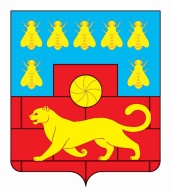 Администрация Мясниковского районаПОСТАНОВЛЕНИЕ«__»_________ 2019 г.                         №                                       с. ЧалтырьО внесении изменений в постановлениеАдминистрации Мясниковского районаот 25.12.2017 № 1379	Руководствуясь постановлением Правительства Ростовской области от 19.07.2012 № 663 «Об утверждении порядка разработки и утверждения органами местного самоуправления схемы размещения нестационарных торговых объектов», Администрация Мясниковского районапостановляет:1. Внести изменения в постановление Администрации Мясниковского района от 25.12.2017 № 1379 «Об утверждении схемы размещения нестационарных торговых объектов на территории Мясниковского района», изложив схему размещения нестационарных торговых объектов на территории Мясниковского района, согласно приложению к настоящему постановлению в новой редакции.2. Постановление подлежит официальному опубликованию в районной газете «Заря», а также размещению на официальном портале Администрации Мясниковского района.3.  Контроль за выполнением постановления возложить на заместителя главы Администрации Мясниковского района  В.Х. Хатламаджиян. Глава АдминистрацииМясниковского района                                                              В.С. КилафянПриложениек постановлениюАдминистрацииМясниковского районаот _____________2019 №СХЕМАразмещения нестационарных торговых объектов на территории Мясниковского района   Управляющий делами   Администрации района                                                                                                                                              А.П. Кравченко № п/п№ п/п№ п/пМесто размещения и адрес нестационарного торгового объектаПлощадь земельного участка, торгового объекта(кв. м.)Количество размещенных нестационарных торговых объектовСрок осуществления  торговой деятельностиСрок осуществления  торговой деятельностиСрок осуществления  торговой деятельностиСпециализация торгового объектаИная дополнительная информацияИная дополнительная информация111234555677Чалтырское сельское поселениеЧалтырское сельское поселениеЧалтырское сельское поселениеЧалтырское сельское поселениеЧалтырское сельское поселениеЧалтырское сельское поселениеЧалтырское сельское поселениеЧалтырское сельское поселениеЧалтырское сельское поселениеЧалтырское сельское поселениеЧалтырское сельское поселениеЧалтырское сельское поселение1.1.1.ул. Ростовская, 10 «ж»201круглогодичнокруглогодичнокруглогодичнореализация кондитерских изделий2.2.2.ул. Ростовская,53 «к» (напротив автомагазина)61май-сентябрьмай-сентябрьмай-сентябрьреализация кваса3.3.3.ул. Ростовская, 40 «ж»91круглогодичнокруглогодичнокруглогодичноразмещение газетного киоска4.4.4.ул. Ростовская, местоположение установлено относительно ориентира около Дома быта,  расположенного в границах участка6,831круглогодичнокруглогодичнокруглогодичноразмещение газетного киоска5.5.5.ул. Ростовская, 34 западная окраина универсального рынка «Сервис-Р»101круглогодичнокруглогодичнокруглогодичнореализация кондитерских изделий6.6.6.ул. Красноармейская, 63 «ж»601круглогодичнокруглогодичнокруглогодичнореализация непродовольственныхтоваров7.7.7.пересечение ул. Социалистической и ул.7-я линия (рядом с автомойкой)202май-декабрьмай-декабрьмай-декабрьбахчевыеели и сосны8.8.8.ул. 6-я линия, 21 «в»101круглогодичнокруглогодичнокруглогодичнореализация молочной продукции..9.9.9.ул. 6-я линия, 102 «в»121круглогодичнокруглогодичнокруглогодичнореализация продовольственных инепродовольственныхтоваров10.10.10.ул. 6-я линия, 96 «д»201круглогодичнокруглогодичнокруглогодичнооказание услугобщественного питания11.11.11.ул.6-я линия, 21 «д»201круглогодичнокруглогодичнокруглогодичнореализация продовольственных  товаров12.12.12.ул. 6-я линия 96 (напротив магазина «Продукты»  ул. 6-я линия, 67 «а»)151круглогодичнокруглогодичнокруглогодичнооказание услуг общественного питания13.13.13.30 м. восточнее пересечения ул.Малиновского и ул.Таганрогская г.Ростова-на-Дону в сторону СНТ «Маяк»1201круглогодичнокруглогодичнокруглогодичнореализация продовольственных  товаров14.14.14.50 м. восточнее пересечения ул. Малиновского и ул. Таганрогская г. Ростова-на-Дону301круглогодичнокруглогодичнокруглогодичнореализация непродовольственныхтоваров15.15.15.70 м. восточнее пересечения ул. Малиновского и ул. Таганрогская г.Ростова-на-Дону2001круглогодичнокруглогодичнокруглогодичнореализация непродовольственныхтоваров16.16.16.ул. Восточная, 9( местоположение установлено относительно ориентира на территории больницы, расположенного в границах участка)61круглогодичнокруглогодичнокруглогодичноразмещение газетного киоска17.17.17.ул.  6-я линия, (справа от магазина «Нота вкуса» ул. 6-я линия, 96 «а»)121круглогодичнокруглогодичнокруглогодичнооказание услуг общественного питания18.18.18.ул. 6-я линия, 96 «е»201круглогодичнокруглогодичнокруглогодичнореализация продовольственныхтоваров19.19.19.ул. Красноармейская, 60 «ж» (западнее участка)61май-сентябрьмай-сентябрьмай-сентябрьреализация кваса20.20.20.ул. Социалистическая, 18 (с южной стороны участка)201круглогодичнокруглогодичнокруглогодичнореализация продовольственныхтоваров21.21.21.Ориентир садоводческое товарищество «Луч» СКВО, участок находится примерно в 2 м. от ориентира по направлению на восток91круглогодичнокруглогодичнокруглогодичноводный павильон по розливу и продаже питьевой воды22.22.22.ул. Октябрьская, 53 «в»27,271круглогодичнокруглогодичнокруглогодичнодля предпринимательской деятельности23.23.23.ул. Социалистическая, 25 «б»28,241круглогодичнокруглогодичнокруглогодичнодля предпринимательской деятельности24.24.24.ул. Мясникяна 16 «б»301круглогодичнокруглогодичнокруглогодичнореализация непродовольственных товаров25.25.25.ул. Социалистическая, 46 «в»301круглогодичнокруглогодичнокруглогодичнореализация продовольственных  товаров26.26.26.ул. Восточная,9 (местоположение установлено относительно ориентира на территории больницы, расположенного в границах участка)101круглогодичнокруглогодичнокруглогодичнореализация молочной продукции27.27.27.пересечение ул.Социалистической и ул. 16-й линии (напротив участка ул.Социалистическая  54/1)91круглогодичнокруглогодичнокруглогодичноводный павильон по розливу и продаже питьевой воды28.28.28.пересечение ул. Восточной и ул. 3- линии (напротив участка ул.3-я линия 63 «а»)91круглогодичнокруглогодичнокруглогодичноводный павильон по розливу и продаже питьевой воды29.29.29.пересечение ул. Туманаяна и ул. Налбандяна (рядом с остановочным комплексом, напротив магазина «Элита»)91круглогодичнокруглогодичнокруглогодичноводный павильон по розливу и продаже питьевой воды30.30.30.ул. Ростовская (напротив участка по ул.Ростовской, 54 «а»)41июнь-сентябрьиюнь-сентябрьиюнь-сентябрьреализация кукурузы31. 31. 31. ул. Красноармейская, 63 «ж» (справа от магазина автозапчастей)201круглогодичнокруглогодичнокруглогодичнореализация продовольственных товаров32.32.32.ул. Мясникяна, 76 (перед забором Жилкоммунсервис)91круглогодичнокруглогодичнокруглогодичноводный павильон по розливу и продаже питьевой воды33.33.33.ул. Социалистическая, 25 «н»481круглогодичнокруглогодичнокруглогодичнореализация продовольственных товаров34.34.34.ул. Социалистическая, 25 «н»481круглогодичнокруглогодичнокруглогодичнореализация непродовольственных товаров35.35.35.ул. Социалистическая, 25 «н»451круглогодичнокруглогодичнокруглогодичнооказание услуг общественного питанияКрымское сельское поселениеКрымское сельское поселениеКрымское сельское поселениеКрымское сельское поселениеКрымское сельское поселениеКрымское сельское поселениеКрымское сельское поселениеКрымское сельское поселениеКрымское сельское поселениеКрымское сельское поселениеКрымское сельское поселениеКрымское сельское поселение1.1.1.ул. Большесальская, 9 «а»9561круглогодичнокруглогодичнокруглогодичнореализация непродовольственных товаров2.2.2.угол ул. 8-я линия и ул. Лукашина61круглогодичнокруглогодичнокруглогодичнореализация продовольственных товаровКраснокрымское сельское поселениеКраснокрымское сельское поселениеКраснокрымское сельское поселениеКраснокрымское сельское поселениеКраснокрымское сельское поселениеКраснокрымское сельское поселениеКраснокрымское сельское поселениеКраснокрымское сельское поселениеКраснокрымское сельское поселениеКраснокрымское сельское поселениеКраснокрымское сельское поселениеКраснокрымское сельское поселение1.1.1.х. Ленинаван, ул. Ленина, 8/3121круглогодичнокруглогодичнокруглогодичнореализация кондитерских изделий2.2.2.х. Ленинаван, ул. Ленина, 8/4201круглогодичнокруглогодичнокруглогодичнореализация продовольственных товаров3.3.3.х. Ленинаван, ул. Ленина, 8/1201круглогодичнокруглогодичнокруглогодичнореализация непродовольственных товаров4.4.4.х. Ленинаван, ул. Ленина, 8/5501круглогодичнокруглогодичнокруглогодичнореализация продовольственных товаров5.5.5.х. Ленинаван, ул. Ленина, 8/6401круглогодичнокруглогодичнокруглогодичнореализация непродовольственных товаров6.6.6.х. Ленинаван, ул. Ленина, 8/77,51круглогодичнокруглогодичнокруглогодичнореализация непродовольственных товаров7.7.7.х. Ленинаван, ул. Ленина, 8/8201круглогодичнокруглогодичнокруглогодичнореализация непродовольственных товаров8.8.8.х. Ленинаван,  местоположение установлено относительно участка  ул. Ленина 5-а, с восточной стороны161круглогодичнокруглогодичнокруглогодичнореализация непродовольственных товаров, печатной продукции 9.9.9.х. Ленинаван, ул. Ленина, 5 «б»201круглогодичнокруглогодичнокруглогодичнореализация непродовольственных товаров10.10.10.Ростовская область, Мясниковский район, въезд на территорию с/т «Жигули» с восточной окраины81круглогодичнокруглогодичнокруглогодичнореализация рыбы, ракообразных и моллюсков в специализированных магазинах11.11.11.х. Ленинаван, ул. Ленина, 15 «а»1001круглогодичнокруглогодичнокруглогодичнореализация продовольственных инепродовольственныхтоваров12.12.12.х. Красный Крым, ул. Туманяна (напротив участка Туманяна, 19)91круглогодичнокруглогодичнокруглогодичноводный павильон по розливу и продаже питьевой водыНедвиговское сельское поселениеНедвиговское сельское поселениеНедвиговское сельское поселениеНедвиговское сельское поселениеНедвиговское сельское поселениеНедвиговское сельское поселениеНедвиговское сельское поселениеНедвиговское сельское поселениеНедвиговское сельское поселениеНедвиговское сельское поселениеНедвиговское сельское поселениеНедвиговское сельское поселение1.х. Недвиговка, ул. Октябрьская, ост. «Танаис»х. Недвиговка, ул. Октябрьская, ост. «Танаис»х. Недвиговка, ул. Октябрьская, ост. «Танаис»81май-октябрьмай-октябрьмай-октябрьреализация продовольственных и непродовольственных товаров5м от проезжей части5м от проезжей части2.х. Недвиговка, ул. Октябрьская, ост. «Танаис»х. Недвиговка, ул. Октябрьская, ост. «Танаис»х. Недвиговка, ул. Октябрьская, ост. «Танаис»21май-октябрьмай-октябрьмай-октябрьреализация непродовольственных товаров5м от проезжей части5м от проезжей части3.х. Недвиговка, ул. Октябрьская, 68 «а»х. Недвиговка, ул. Октябрьская, 68 «а»х. Недвиговка, ул. Октябрьская, 68 «а»111круглогодичнокруглогодичнокруглогодичнореализация непродовольственных товаров4.х. Веселый - территория на берегу прудах. Веселый - территория на берегу прудах. Веселый - территория на берегу пруда100-15010май-октябрьмай-октябрьмай-октябрьреализация продовольственных товаров5.п. Щедрый- территория на берегу прудап. Щедрый- территория на берегу прудап. Щедрый- территория на берегу пруда100-15010май-октябрьмай-октябрьмай-октябрьреализация продовольственных товаров6.х. Хапры, ул. Кольцевая, 1х. Хапры, ул. Кольцевая, 1х. Хапры, ул. Кольцевая, 1121круглогодичнокруглогодичнокруглогодичнореализация продовольственных товаров7.пос. Щедрый, ул. Центральная, 1пос. Щедрый, ул. Центральная, 1пос. Щедрый, ул. Центральная, 1121круглогодичнокруглогодичнокруглогодичнореализация продовольственных товаров8.х. Веселый, ул., Ленина, 6 «а»х. Веселый, ул., Ленина, 6 «а»х. Веселый, ул., Ленина, 6 «а»101круглогодичнокруглогодичнокруглогодичноводный павильон по розливу и продаже питьевой воды9.х. Недвиговка, ул. Ченцова, 2 «а»х. Недвиговка, ул. Ченцова, 2 «а»х. Недвиговка, ул. Ченцова, 2 «а»61круглогодичнокруглогодичнокруглогодичноразмещение газетного киоска10.х. Веселый, ул. Ленина, 4 «г»х. Веселый, ул. Ленина, 4 «г»х. Веселый, ул. Ленина, 4 «г»7,51круглогодичнокруглогодичнокруглогодичноразмещение газетного киоска11.х. Недвиговка, ул. Ченцова, 2 «б»х. Недвиговка, ул. Ченцова, 2 «б»х. Недвиговка, ул. Ченцова, 2 «б»91круглогодичнокруглогодичнокруглогодичноводный павильон по розливу и продаже питьевой воды12.х.Веселый, ул. Ленина, 4 «б»х.Веселый, ул. Ленина, 4 «б»х.Веселый, ул. Ленина, 4 «б»91круглогодичнокруглогодичнокруглогодичноводный павильон по розливу и продаже питьевой воды13.х. Веселый, ул. Ленина, 4 «в»х. Веселый, ул. Ленина, 4 «в»х. Веселый, ул. Ленина, 4 «в»7,51круглогодичнокруглогодичнокруглогодичнореализация табачных изделийКалининское  сельское поселениеКалининское  сельское поселениеКалининское  сельское поселениеКалининское  сельское поселениеКалининское  сельское поселениеКалининское  сельское поселениеКалининское  сельское поселениеКалининское  сельское поселениеКалининское  сельское поселениеКалининское  сельское поселениеКалининское  сельское поселениеКалининское  сельское поселение1.1.1.х. Калинин, ул. 1-я Советская, 2 «д»91круглогодичнокруглогодичнокруглогодичноводный павильон по розливу и продаже питьевой воды2.2.2.х. Калинин, ул. Школьная, 75 «а»321круглогодичнокруглогодичнокруглогодичнореализация продовольственных товаров3.3.3.х. Калинин, ул. Советская, 2 «г»351круглогодичнокруглогодичнокруглогодичнореализация продовольственных товаровПетровское сельское поселениеПетровское сельское поселениеПетровское сельское поселениеПетровское сельское поселениеПетровское сельское поселениеПетровское сельское поселениеПетровское сельское поселениеПетровское сельское поселениеПетровское сельское поселениеПетровское сельское поселениеПетровское сельское поселениеПетровское сельское поселение1.1.с. Александровка, Центральная, 31 «а»с. Александровка, Центральная, 31 «а»16,811круглогодичнореализация продовольственных товаровреализация продовольственных товаровреализация продовольственных товаров2.2.с. Александровка 2-я, Центральная, 33 «а»с. Александровка 2-я, Центральная, 33 «а»611круглогодичнореализация непродовольственных товаровреализация непродовольственных товаровреализация непродовольственных товаров3.3.сл. Петровка, ул. Октябрьская, 16 «а»сл. Петровка, ул. Октябрьская, 16 «а»14,3511круглогодичнореализация непродовольственных товаровреализация непродовольственных товаровреализация непродовольственных товаров4.4.сл.Петровка, ул.Октябрьская, 1 «а» (западнее участка)сл.Петровка, ул.Октябрьская, 1 «а» (западнее участка)911круглогодичноводный павильон по розливу и продаже питьевой водыводный павильон по розливу и продаже питьевой водыводный павильон по розливу и продаже питьевой воды5.5.с.Александровка 2-я, ул. Центральная, 35 (восточнее участка)с.Александровка 2-я, ул. Центральная, 35 (восточнее участка)911круглогодичноводный павильон по розливу и продаже питьевой водыводный павильон по розливу и продаже питьевой водыводный павильон по розливу и продаже питьевой воды6.6.х. Чкалово местоположение установлено относительно участка  ул. Центральная, 20 «б» с западной стороных. Чкалово местоположение установлено относительно участка  ул. Центральная, 20 «б» с западной стороны1811круглогодичнооказание услуг общественного питанияоказание услуг общественного питанияоказание услуг общественного питанияБольшесальское сельское поселениеБольшесальское сельское поселениеБольшесальское сельское поселениеБольшесальское сельское поселениеБольшесальское сельское поселениеБольшесальское сельское поселениеБольшесальское сельское поселениеБольшесальское сельское поселениеБольшесальское сельское поселениеБольшесальское сельское поселениеБольшесальское сельское поселениеБольшесальское сельское поселение1.1.с. Несветай, ул. Центральная, 3 «а»с. Несветай, ул. Центральная, 3 «а»911круглогодичноводный павильон по розливу и продаже питьевой водыводный павильон по розливу и продаже питьевой водыводный павильон по розливу и продаже питьевой воды2.2.с. Султан Салы, ул. Селиверстова, 2с. Султан Салы, ул. Селиверстова, 2911круглогодичноводный павильон по розливу и продаже питьевой водыводный павильон по розливу и продаже питьевой водыводный павильон по розливу и продаже питьевой воды3.3.с.Большие Салы, ул. Шаумяна, 49 «б»с.Большие Салы, ул. Шаумяна, 49 «б»10011круглогодичнореализация продовольственных инепродовольственныхтоваровреализация продовольственных инепродовольственныхтоваровреализация продовольственных инепродовольственныхтоваров4.4.с.Большие Салы, ул. Советская, 21 «б»с.Большие Салы, ул. Советская, 21 «б» 3011круглогодичнодля предпринимательской деятельностидля предпринимательской деятельностидля предпринимательской деятельности